Name of Committee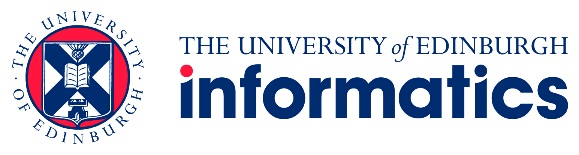 Minutes[Date and Time – eg:] Monday 8 May 2023 : 11am to 1pm [Venue – eg:] Turing Room, Informatics Forum and Online via MS TeamsMembers in attendance:[Name / Position within School]Apologies:[Name / Position within School]In attendance:[Name / Position within School and note the item they were in attendance for]Decisions [Once minutes have been confirmed by the Convener, insert summary of decisions from within the minutes]Actions [Once minutes have been confirmed by the Convener, insert summary of actions from within the minutes]Minutes of Meeting[Minute Reference – YY.MinuteNumber:  Agenda Item Title] [Summary of discussion]DECISION 01: [Any decision made]ACTION 01:  [Any action agreed}[Minute Reference – YY.MinuteNumber:  Agenda Item Title] [Summary of discussion]DECISION 01: [Any decision made]ACTION 01:  [Any action agreed}Next meeting:[Date of next meeting]ReferenceDecision[Minute Reference – YY.MinuteNumber]xxxxReferenceActionOwner[Minute Reference – YY.MinuteNumber] xxxx